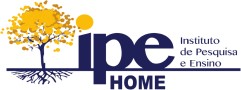 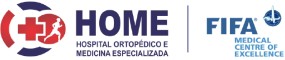 Processo Seletivo referente ao Serviço de Estágio na área de Cirurgia do JoelhoFicha de inscriçãoData da Inscrição: 	/ 	/ 	Nome do Candidato:  ________________________________________    Data de Nascimento: _        /          / _____  Estado Civil: ______________                    RG: 	____________  CPF: ________________ CRM ________   UF: _       Endereço Residencial __________________________________________Cidade: 	________	Estado: _	CEP:	________	 Faculdade de Graduação:	_______________________________________Ano de Graduação: ____________________________________________Local onde fez a residência em Ortopedia: __________________________Telefones para Contato: _________________________________________E- mail: 	___________________________________________________ 		_ 	_ Assinatura do CandidatoDOCUMENTAÇÃO NECESSÁRIA:Inscriçoes feitas somente através do email: ipehome1@gmail.comAnexar ao email cópia da seguinte documentação scaneada:RG ou carteira de motorista com fotoDiploma Médico (Frente e Verso)Currículo LattesFicha de inscrição devidamente preenchida e assinada